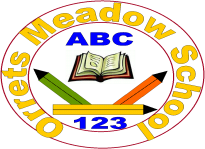 Autumn Term 2022Date and TimeFull Governing BodyThursday 22nd September at 4.30pm.Orrets Meadow Services CommitteeMonday 14th November at 4pm.School Finance CommitteeMonday 14th November at 4.45pm.Curriculum CommitteeThursday 28th November at 4pm.Full Governing BodyThursday 8th December at 4.30pm.Spring Term 2023Date and TimeOrrets Meadow Services CommitteeMonday 13th February 2023 at 4pmSchool Finance CommitteeMonday 13th February 2023 at 4.45pmCurriculum CommitteeMonday 6th March 2023 at 4pmFull Governing BodyThursday 23rd March 2023 at 4.30pmSummer Term 2023Date and TimeOrrets Meadow Services CommitteeSchool Finance CommitteeCurriculum CommitteeFull Governing Body